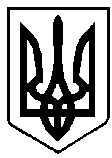 УКРАЇНАРІВНЕНСЬКА ОБЛАСТЬм. ВАРАШР О З П О Р Я Д Ж Е Н Н Яміського голови18 листопад 2022 року						№273-Род-22-3120Про проведення громадського обговорення кандидатури старости  Мульчицького старостинського округуВараської МТГ	З метою залучення громадян до участі в обговоренні кандидатури старости, надання можливості для їх вільного доступу до інформації про кандидатуру старости, забезпечення гласності, відкритості та прозорості в діяльності органів місцевого самоврядування, на підставі рішення Вараської міської ради від 09 вересня 2022 року №1601-РР-VIII «Про затвердження порядку проведення громадського обговорення кандидатури старости в старостинських округах Вараської міської територіальної громади в умовах воєнного стану», керуючись статтями 42, 54 Закону України «Про місцеве самоврядування в Україні»:	1. Провести громадське обговорення кандидатури старости Мульчицького старостинського округу Вараської МТГ – ОВСЯНІК Лесі Миколаївни (довідка про кандидатуру старости додається).	2. Громадське обговорення кандидатури старости Мульчицького старостинського округу Вараської МТГ – ОВСЯНІК Лесі Миколаївни провести 24-25 листопада 2022 року.	3. Утворити організаційний комітет з проведення громадського обговорення кандидатури старости Мульчицького старостинського округу Вараської МТГ в складі згідно додатку 1.	4. Затвердити бланк підписного листа вивчення думки мешканців населених пунктів Мульчицького старостинського округу Вараської МТГ згідно додатку 2.	5. Організаційному комітету з проведення громадського обговорення кандидатури старости Мульчицького старостинського округу Вараської МТГ в роботі керуватись Порядком проведення громадського обговорення кандидатури старости в старостинських округах Вараської міської територіальної громади в умовах воєнного стану, затвердженим рішенням Вараської міської ради від 09 вересня 2022 №1601-РР-VIII. 	6. Контроль за виконанням розпорядження залишаю за собою.Міський голова					Олександр МЕНЗУЛ